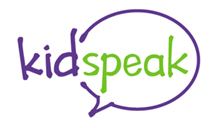 Sensory Processing Red Flags:TactileAvoids touching messy textures (shaving cream, rice)Rigid with types of clothing wornDoesn’t notice when hands or face are messyDoesn’t notice (or become overly distraught) when clothes are twistedConstantly fidgeting or touching things or peopleVisualAvoids being in a room with bright lights or tries to hide in a corner to avoid lightsComplains eyes get tired when looking at a book or coloringAvoids looking at books or coloringCraves looking at images in a mirrorSpins wheels repetitively and watchesStares at fansAuditoryCovers ears oftenMakes noises often (singing, humming, clicking)Alerts to background noises (furnace going on) that others don’t noticeDoes not respond to name being calledRequests or enjoys fast/loud musicHas trouble differentiating words (hears “work” instead of “word”)Trouble adjusting the volume of his/her voiceExtreme reactions (crying, screaming, running away) to sudden noises or crowdsDifficulty following verbal directions VestibularAvoids the swing, slide, or anything requiring feet to leave the groundAnxious when climbingDoes not get dizzy when spinningEnjoys climbing or jumping from tall heightsDoes not seem aware of safety limitationsConstantly spinning, climbing, rolling, runningDoes not adjust posture when swinging to prevent falling offTrips when walking up stairsProprioceptiveHard time sitting for an average period of timeAvoids jumping or bouncing activitiesSlouches when sitting on a chair or the floorCraves jumping or bouncingCrashes into things or the floorFalls or bumps into things oftenDoesn’t use the right amount of force to push or pullColors with too much or not enough pressureAggressive in play, pushes othersTaste/Smell	Eats limited number of food texturesEats bland foodsPrefers strong flavors (spicy, sour)Overstuffs mouthPrefers foods that are one consistent texture (not mixed)Overly sensitive to smellsConstantly smelling thingsGags with foods or odorsDislikes tooth brushingSeems to be constantly biting, chewing, sucking on non-food items like clothing, pencils, hands, or toysBites othersDifficulty drinking from a straw or chewing